B7 № 16621. Найдите значение выражения: 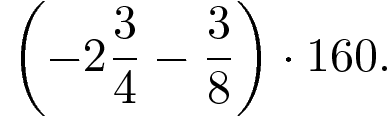 Ответ: -500B7 № 26900. Найдите значение выражения .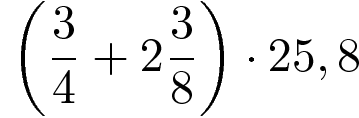 Ответ: 80,625B7 № 77387. Найдите значение выражения .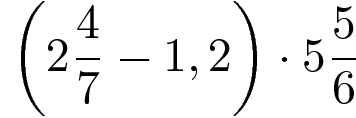 Ответ: 8B7 № 77389. Найдите значение выражения .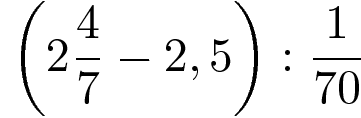 Ответ: 5B7 № 77390. Найдите значение выражения .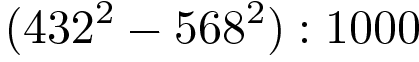 Ответ: -136B7 № 77391. Найдите значение выражения .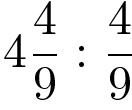 Ответ: 10B7 № 77392. Найдите значение выражения .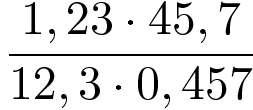 Ответ: 10B7 № 85483. Найдите значение выражения .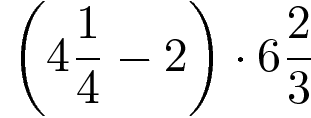 Ответ: 15B7 № 86483. Найдите значение выражения .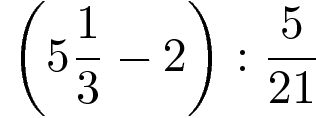 Ответ: 14B7 № 86983. Найдите значение выражения .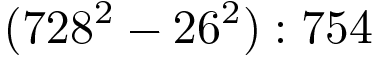 Ответ: 702B7 № 87483. Найдите значение выражения .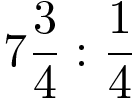 Ответ: 31B7 № 87983. Найдите значение выражения .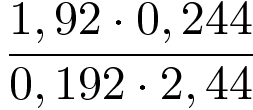 Ответ: 1B7 № 26795. Найдите значение выражения .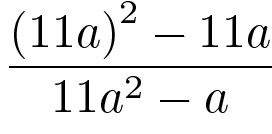 Ответ: 11B7 № 26797. Найдите значение выражения .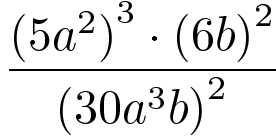 Ответ: 5B7 № 26799. Найдите значение выражения .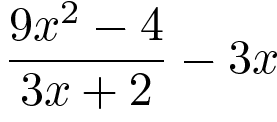 Ответ: -2B7 № 26802. Найдите значение выражения .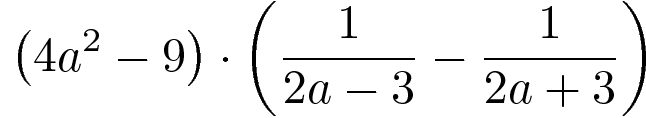 Ответ: 6B7 № 26803. Найдите , если при .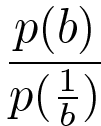 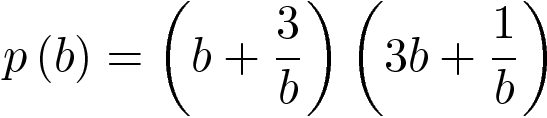 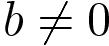 Ответ: 1B7 № 26804. Найдите , если  при .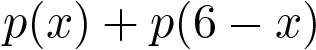 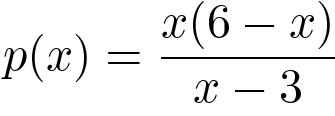 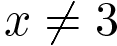 Ответ: 0B7 № 26805. Найдите , если .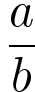 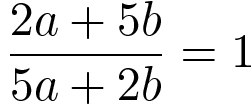 Ответ: 1B7 № 26806. Найдите , если .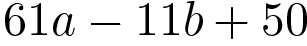 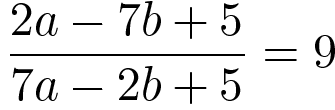 Ответ: 10B7 № 26807. Найдите , если .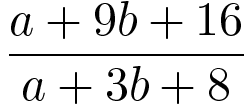 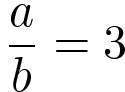 Ответ: 2B7 № 26808. Найдите значение выражения .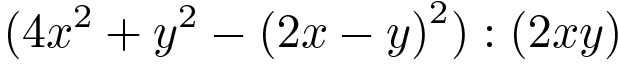 Ответ: 2B7 № 26809. Найдите значение выражения .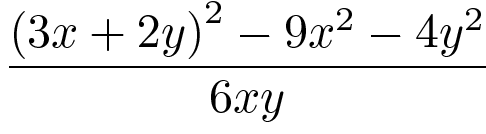 Ответ: 2B7 № 26810. Найдите значение выражения .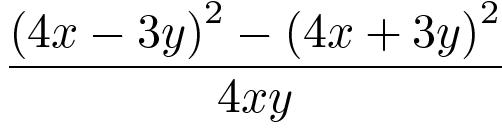 Ответ: -12B7 № 26811. Найдите значение выражения .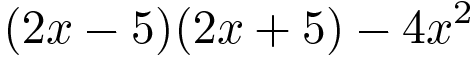 Ответ: -25B7 № 26812. Найдите значение выражения .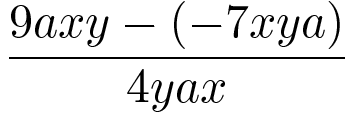 Ответ: 4B7 № 26818. Найдите значение выражения , если .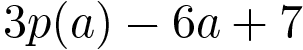 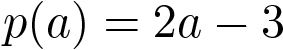 Ответ: -2B7 № 26819. Найдите значение выражения , если , а .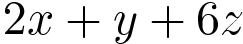 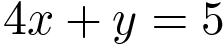 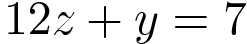 Ответ: 6B7 № 26820. Найдите значение выражения , если .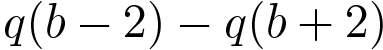 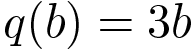 Ответ: -12B7 № 26821. Найдите значение выражения , если .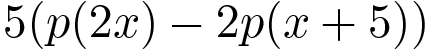 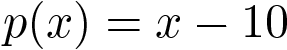 Ответ: 0B7 № 26822. Найдите , если .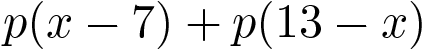 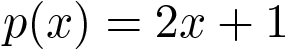 Ответ: 14B7 № 26823. Найдите , если .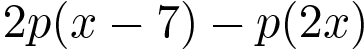 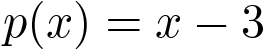 Ответ: -17B7 № 26898. Найдите значение выражения при .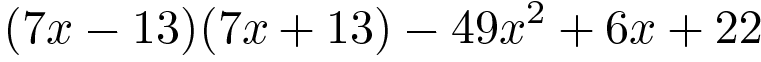 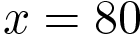 Ответ: 333B7 № 77385. Найдите значение выражения при .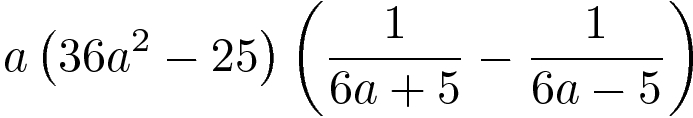 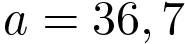 Ответ: -367B7 № 77386. Найдите значение выражения при .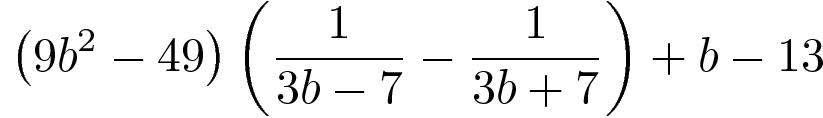 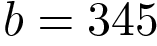 Ответ: 346B7 № 26735. Найдите значение выражения .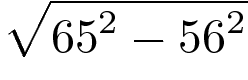 Ответ: 33B7 № 26736. Найдите значение выражения .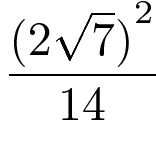 Ответ: 2B7 № 26737. Найдите значение выражения .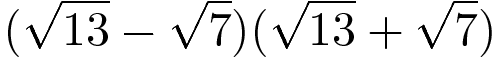 Ответ: 6B7 № 26743. Найдите значение выражения .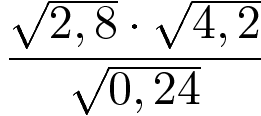 Ответ: 7B7 № 26744. Найдите значение выражения .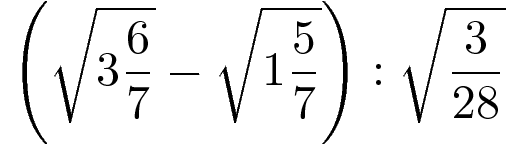 Ответ: 2B7 № 26745. Найдите значение выражения .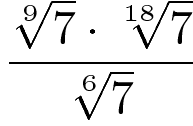 Ответ: 1B7 № 26746. Найдите значение выражения .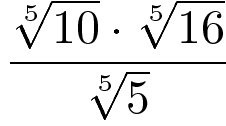 Ответ: 2B7 № 26750. Найдите значение выражения .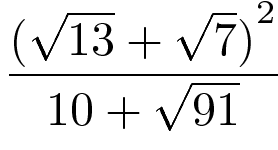 Ответ: 2B7 № 26752. Найдите значение выражения .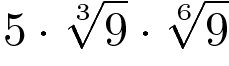 Ответ: 15B7 № 61513. Найдите значение выражения .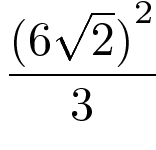 Ответ: 24B7 № 62203. Найдите значение выражения .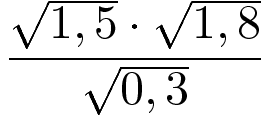 Ответ: 3B7 № 62251. Найдите значение выражения .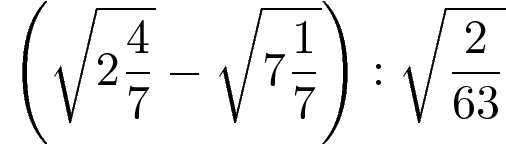 Ответ: -6B7 № 62311. Найдите значение выражения .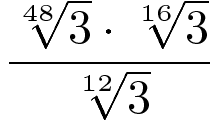 Ответ: 1B7 № 62385. Найдите значение выражения .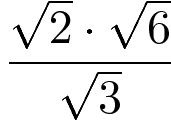 Ответ: 2B7 № 62647. Найдите значение выражения .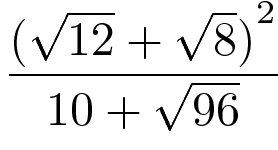 Ответ: 2B7 № 62771. Найдите значение выражения .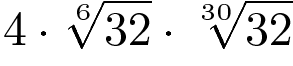 Ответ: 8B7 № 68141. Найдите , если , при .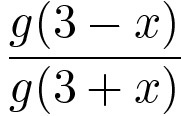 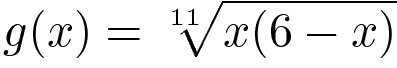 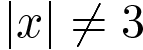 Ответ: 1B7 № 77405. Найдите значение выражения .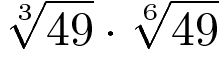 Ответ: 7B7 № 93883. Найдите значение выражения .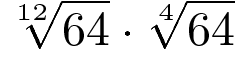 Ответ: 4B7 № 26824. Найдите значение выражения  при .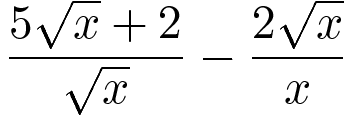 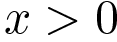 Ответ: 5B7 № 26825. Найдите значение выражения  при .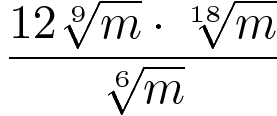 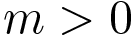 Ответ: 12B7 № 26829. Найдите значение выражения при .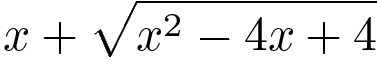 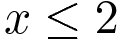 Ответ: 2B7 № 26830. Найдите значение выражения при .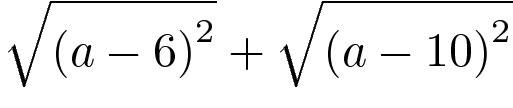 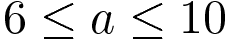 Ответ: 4B7 № 26833. Найдите значение выражения при .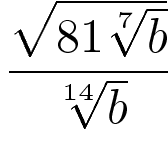 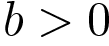 Ответ: 9B7 № 26837. Найдите значение выражения при .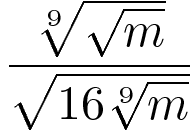 Ответ: 0,25B7 № 26838. Найдите значение выражения при .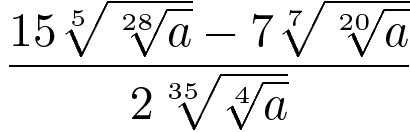 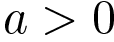 Ответ: 4B7 № 26839. Найдите , если при .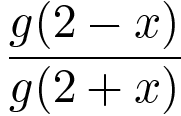 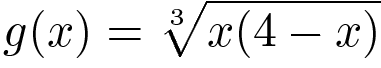 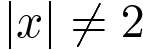 Ответ: 1B7 № 26840. Найдите , если .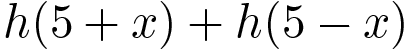 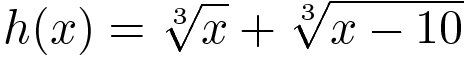 Ответ: 0B7 № 26842. Найдите значение выражения при .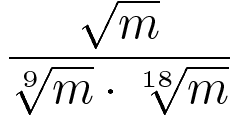 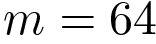 Ответ: 4B7 № 67281. Найдите значение выражения  при .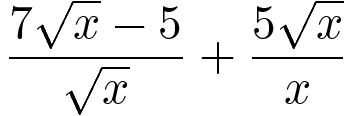 Ответ: 7B7 № 67331. Найдите значение выражения  при .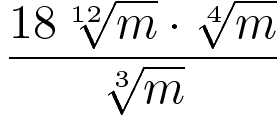 Ответ: 18B7 № 67615. Найдите значение выражения  при .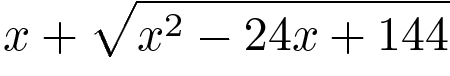 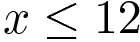 Ответ: 12B7 № 67669. Найдите значение выражения  при .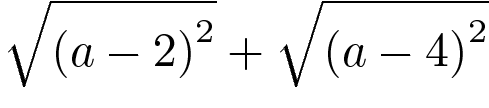 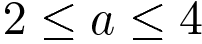 Ответ: 2B7 № 67859. Найдите значение выражения  при .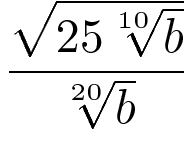 Ответ: 5B7 № 68043. Найдите значение выражения  при .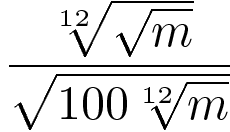 Ответ: 0,1B7 № 68091. Найдите значение выражения  при .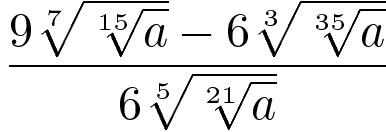 Ответ: 0,5B7 № 68191. Найдите , если .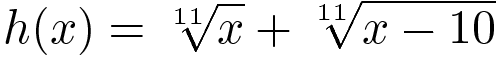 Ответ: 0B7 № 68313. Найдите значение выражения  при .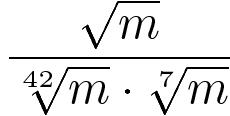 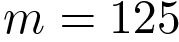 Ответ: 5B7 № 77388. Найдите значение выражения при .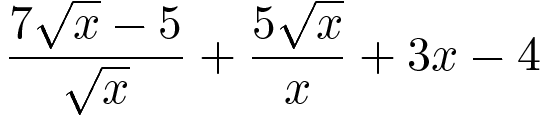 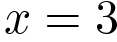 Ответ: 12B7 № 85983. Найдите значение выражения при .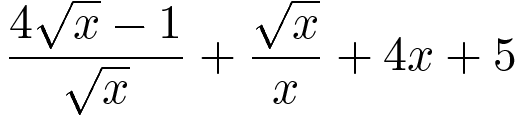 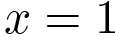 Ответ: 13B7 № 316351. Найдите значение выражения .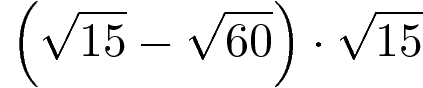 Ответ: -15B7 № 26798. Найдите значение выражения .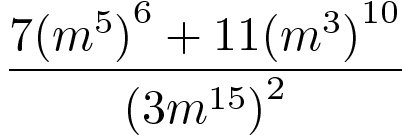 Ответ: 2B7 № 26800. Найдите значение выражения .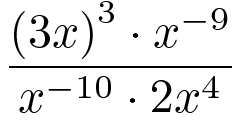 Ответ: 13,5B7 № 26801. Найдите значение выражения .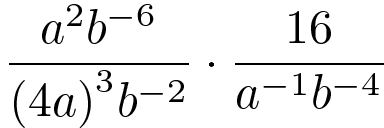 Ответ: 0,25B7 № 26813. Найдите значение выражения .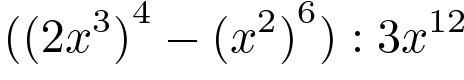 Ответ: 5B7 № 26814. Найдите значение выражения .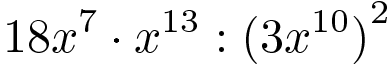 Ответ: 2B7 № 26815. Найдите значение выражения .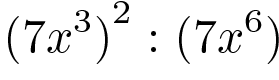 Ответ: 7B7 № 26816. Найдите значение выражения .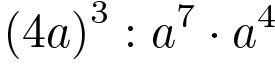 Ответ: 64B7 № 26817. Найдите значение выражения при .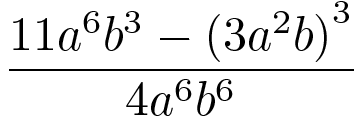 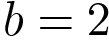 Ответ: -0,5B7 № 26826. Найдите значение выражения при .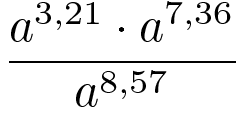 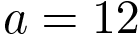 Ответ: 144B7 № 26827. Найдите значение выражения при .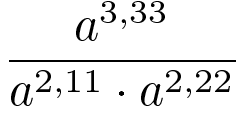 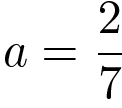 Ответ: 3,5B7 № 26828. Найдите значение выражения при .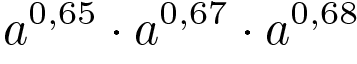 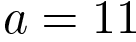 Ответ: 121B7 № 26831. Найдите значение выражения при .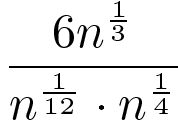 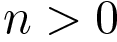 Ответ: 6B7 № 26832. Найдите значение выражения при .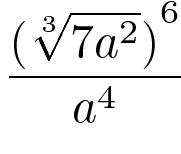 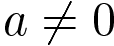 Ответ: 49B7 № 26834. Найдите значение выражения при .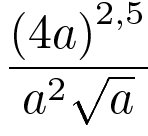 Ответ: 32B7 № 26835. Найдите значение выражения  при .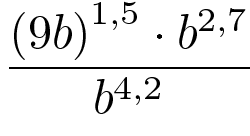 Ответ: 27B7 № 26836. Найдите значение выражения  при .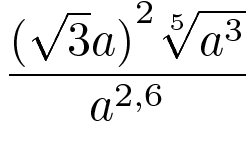 Ответ: 3B7 № 26841. Найдите значение выражения при .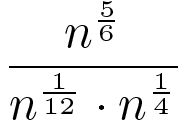 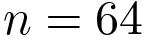 Ответ: 8B7 № 26901. Найдите значение выражения при .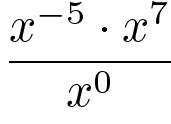 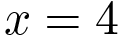 Ответ: 16B7 № 77393. Найдите значение выражения при .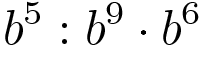 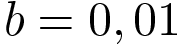 Ответ: 0,0001B7 № 77395. Найдите значение выражения при .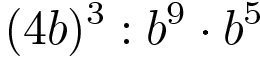 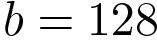 Ответ: 0,5B7 № 77396. Найдите значение выражения при .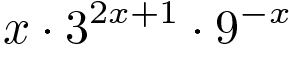 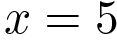 Ответ: 15B7 № 77397. Найдите значение выражения при .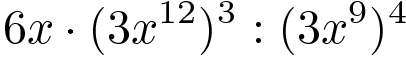 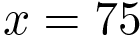 Ответ: 150B7 № 77399. Найдите значение выражения при .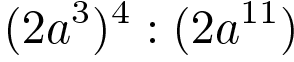 Ответ: 88B7 № 77400. Найдите значиние выражения при .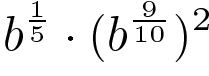 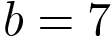 Ответ: 49B7 № 77401. Найдите значение выражения , если .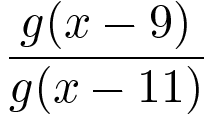 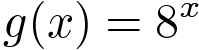 Ответ: 64B7 № 77402. Найдите значение выражения при .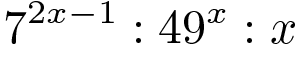 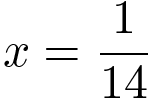 Ответ: 2B7 № 77403. Найдите значение выражения при .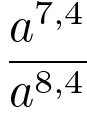 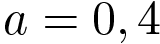 Ответ: 2,5B7 № 77404. Найдите значение выражения при .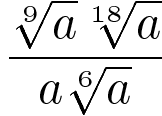 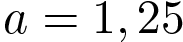 Ответ: 0,8B7 № 77409. Найдите значение выражения при . 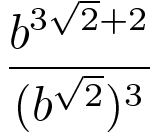 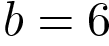 Ответ: 36B7 № 77411. Найдите значение выражения при .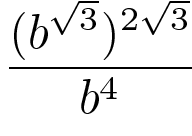 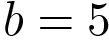 Ответ: 25B7 № 26843. Найдите значение выражения .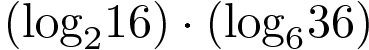 Ответ: 8B7 № 26844. Найдите значение выражения .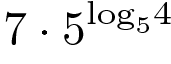 Ответ: 28B7 № 26845. Найдите значение выражения .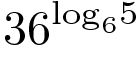 Ответ: 25B7 № 26846. Найдите значение выражения .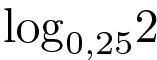 Ответ: -0,5B7 № 26847. Найдите значение выражения .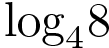 Ответ: 1,5B7 № 26848. Найдите значение выражения .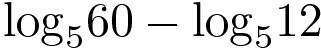 Ответ: 1B7 № 26849. Найдите значение выражения .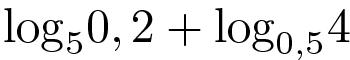 Ответ: -3B7 № 26850. Найдите значение выражения .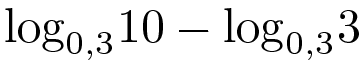 Ответ: -1B7 № 26851. Найдите значение выражения .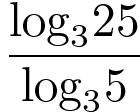 Ответ: 2B7 № 26852. Найдите значение выражения .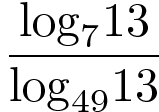 Ответ: 2B7 № 26853. Найдите значение выражения .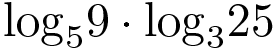 Ответ: 4B7 № 26854. Найдите значение выражения .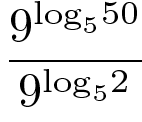 Ответ: 81B7 № 26855. Найдите значение выражения .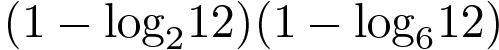 Ответ: 1B7 № 26856. Найдите значение выражения .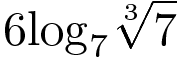 Ответ: 2B7 № 26857. Найдите значение выражения .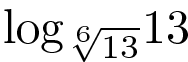 Ответ: 6B7 № 26858. Найдите значение выражения .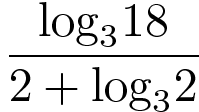 Ответ: 1B7 № 26859. Найдите значение выражения .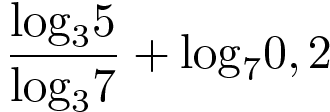 Ответ: 0B7 № 26860. Найдите значение выражения .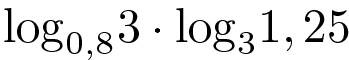 Ответ: -1B7 № 26861. Найдите значение выражения .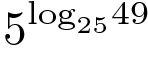 Ответ: 7B7 № 26862. Найдите значение выражения .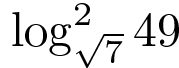 Ответ: 16B7 № 26883. Найдите значение выражения .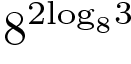 Ответ: 9B7 № 26885. Найдите значение выражения .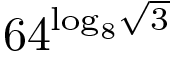 Ответ: 3B7 № 26889. Найдите значение выражения .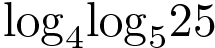 Ответ: 0,5B7 № 26892. Найдите значение выражения .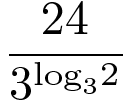 Ответ: 12B7 № 26893. Найдите значение выражения .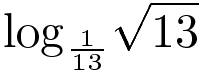 Ответ: -0,5B7 № 26894. Найдите значение выражения .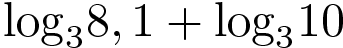 Ответ: 4B7 № 26896. Найдите значение выражения .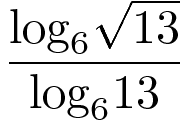 Ответ: 0,5B7 № 77418. Вычислите значение выражения: .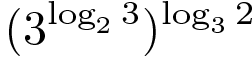 Ответ: 3B7 № 77415. Найдите значение выражения , если .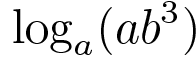 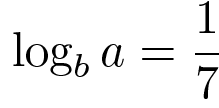 Ответ: 22B7 № 77416. Найдите , если .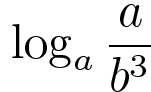 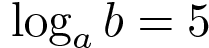 Ответ: -14B7 № 77417. Найдите , если .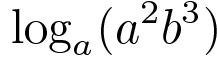 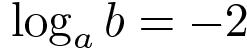 Ответ: -4B7 № 98467. Найдите значение выражения , если .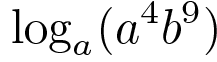 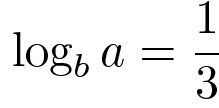 Ответ: 31B7 № 98967. Найдите , если .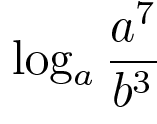 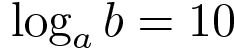 Ответ: -23B7 № 99467. Найдите , если .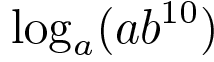 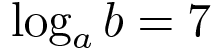 Ответ: 71